Welcome to Zion!
Guests please record your attendance on a pink pad in the pew rack and let us know how we can be of service to you.  Holy Communion at ZionThe Lord’s Supper is celebrated at this congregation as Jesus has given it. As he says, our Lord gives into our mouths not only bread and wine but his very body and blood to eat and to drink for the forgiveness of sins and to strengthen our union with him and with one another. Our Lord invites to his table those who trust his words, repent of all sin, and set aside any refusal to forgive and love as he forgives and loves us, that they may show forth his death until he comes.Because those who eat and drink our Lord’s body and blood unworthily do so to their great harm and because Holy Communion is a confession of the faith which is confessed at this altar, any who are not yet instructed, in doubt, or who hold a confession differing from that of this congregation and The Lutheran Church—Missouri Synod, and yet desire to receive the sacrament, are asked first to speak with our pastor.  He is happy to visit with you about the Christian faith and how to receive the Lord’s Supper for your good and for the good of others.  All communicants need to register in the narthex prior to the service.The Cross and Passion of Our Lord Are the Hour of His GloryThe King of Israel comes into His royal glory by the path of humble obedience “to the point of death, even death on a cross” (Phil. 2:8). He “goes as it has been determined” (Luke 22:22), according to the Scriptures, willingly submitting to His Father’s plan for the salvation of sinners. “Therefore God has highly exalted him and bestowed on him the name that is above every name” (Phil. 2:9). His suffering and death open the way of repentance for the forgiveness of sins because He goes to the cross bearing the sins of the world. In His resurrection, God the Father vindicates His people and has compassion on His servants (Deut. 32:36). He kills to make alive; He wounds in order to heal. In remembrance of Him, we praise God, confessing “that Jesus Christ is Lord, to the glory of God the Father” (Phil. 2:11).In Our PrayersMembers of Zion:Family and Friends of Zion Members:ZIONLUTHERANCHURCH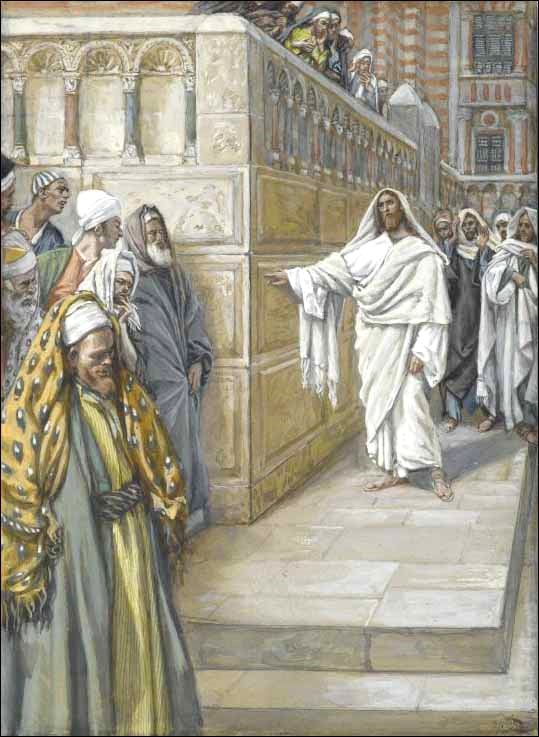 KEARNEY, NEBRASKAMarc & Lyn HoffmanAwaiting AdoptionChelsea Herrera, Naomi WollbergExpectant mothersJudy AhrensHealingVaughn AlbrechtHealingDiane AltwineHealingFamily & friends of Leonard AhrensGriefVivian AxmannHealingElaine BussHealingLyle ColsdenHealingRon DeLaetHealingPat FlodineHealingValarie GantHealingVerleen GentryHealingMorris HilgenkampGood Sam Society, AlmaLillian JohnsonHealingCharlie MarienauHealingAnna MartensonHospitalizedTravis McKillipHealingLavonne PetersonHealingGretchen TrampeHealingLouie WestmanHealing Kelsey North (Michelle Millsap daughter-in-law)Expectant motherDean & Chris BeeBee(Valarie Gant’s Granddaughter and husband)HealingFamily & Friends of Eric Benson (Tony & Ryan Splittgerber’s grandfather)GriefBessie Bombeck (Ivan’s mother)HealingPatty Ellis (Fran Junge’s sister)ChemoKen Erickson (Friend of Richmond’s and Florang’s)CancerMarcella Esslinger (Marilyn Fuqua’s sister)CancerJeweldine Gaibler (Joyce Hartman’s mother)HealingDorothy Helmbrecht (Don Helmbrecht’s mother)HealingRoger Hoffman (Marc’s father)HealingJan Jurgens (mother of Julie Zobel)HealingKari McIntosh (Friend of Michelle Millsap)CancerDonna Peterson ( Lavonne Peterson’s cousin)CancerJoe Sikes (Wayne and Dorothy’s son)CancerFloyd Stutzman (Friend of Bruce & Joni Brooks)HealingTyrone Uhlir (Pam Uhlir’s nephew)HealingRev. James, Rev. TrumpMissionariesKyle Melroy, John Christensen, Cole & Trent MacKley, Mike HeurtzMilitaryDivine Service ThreeDivine Service ThreeDivine Service ThreeDivine Service ThreeDivine Service ThreeDivine Service ThreeDivine Service ThreeDivine Service ThreeDivine Service ThreeWelcome & AnnouncementsWelcome & AnnouncementsWelcome & AnnouncementsWelcome & AnnouncementsWelcome & AnnouncementsWelcome & AnnouncementsWelcome & AnnouncementsWelcome & AnnouncementsPreparationPreparationPreparationPreparationPreparationPreparationPreparationPreparationPreparationOpening HymnOpening HymnOpening HymnOpening HymnOpening Hymn#912#912#912#912Confession and AbsolutionConfession and AbsolutionConfession and AbsolutionConfession and AbsolutionConfession and AbsolutionConfession and AbsolutionConfession and Absolutionp. 184p. 184Service of the WordService of the WordService of the WordService of the WordService of the WordService of the WordService of the WordService of the WordService of the WordIntroitIntroitIntroitIntroitIntroitBulletin InsertBulletin InsertBulletin InsertBulletin InsertKyrieKyrieKyrieKyrieKyrie p. 186 p. 186 p. 186 p. 186SalutationSalutationSalutationSalutationSalutationp. 189p. 189p. 189p. 189Collect of the DayCollect of the DayCollect of the DayCollect of the DayCollect of the DayBulletin InsertBulletin InsertBulletin InsertBulletin InsertResponseResponseResponseResponseResponsep. 189p. 189p. 189p. 189First ReadingFirst ReadingIsaiah 43:16-21Isaiah 43:16-21Isaiah 43:16-21Isaiah 43:16-21Isaiah 43:16-21Isaiah 43:16-21Isaiah 43:16-21Gradual HymnGradual HymnGradual Hymn              Bulletin Insert              Bulletin Insert              Bulletin Insert              Bulletin Insert              Bulletin Insert              Bulletin InsertEpistle Philippians 3:8-14Philippians 3:8-14Philippians 3:8-14Philippians 3:8-14Philippians 3:8-14Philippians 3:8-14Philippians 3:8-14Philippians 3:8-14Return to the Lord, your God, for He is gracious and merciful, slow to anger and abounding in steadfast love, and abounding in steadfast love. Return to the Lord, your God, for He is gracious and merciful, slow to anger and abounding in steadfast love, and abounding in steadfast love. Return to the Lord, your God, for He is gracious and merciful, slow to anger and abounding in steadfast love, and abounding in steadfast love. Return to the Lord, your God, for He is gracious and merciful, slow to anger and abounding in steadfast love, and abounding in steadfast love. Return to the Lord, your God, for He is gracious and merciful, slow to anger and abounding in steadfast love, and abounding in steadfast love. Return to the Lord, your God, for He is gracious and merciful, slow to anger and abounding in steadfast love, and abounding in steadfast love. Return to the Lord, your God, for He is gracious and merciful, slow to anger and abounding in steadfast love, and abounding in steadfast love. Return to the Lord, your God, for He is gracious and merciful, slow to anger and abounding in steadfast love, and abounding in steadfast love. Return to the Lord, your God, for He is gracious and merciful, slow to anger and abounding in steadfast love, and abounding in steadfast love. Holy GospelGospel ResponseHoly GospelGospel ResponseHoly GospelGospel ResponseHoly GospelGospel ResponseLuke 20:9-20p. 191Luke 20:9-20p. 191Luke 20:9-20p. 191Luke 20:9-20p. 191Luke 20:9-20p. 191Apostles’ CreedApostles’ CreedApostles’ CreedApostles’ CreedApostles’ Creedp. 192p. 192p. 192p. 192Hymn of the DayHymn of the DayHymn of the DayHymn of the DayHymn of the Day#430#430#430#430SermonSermonSermonSermonSermonOffertoryOffertoryOffertoryOffertoryOffertoryp. 192p. 192p. 192p. 192Prayer of the ChurchPrayer of the ChurchPrayer of the ChurchPrayer of the ChurchPrayer of the Churchp. 193p. 193p. 193p. 193Sharing of the PeaceSharing of the PeaceSharing of the PeaceSharing of the PeaceSharing of the PeaceGathering of the OfferingGathering of the OfferingGathering of the OfferingGathering of the OfferingGathering of the OfferingDuring the offering the handbells play Stricken, Smitten and AfflictedDuring the offering the handbells play Stricken, Smitten and AfflictedDuring the offering the handbells play Stricken, Smitten and AfflictedDuring the offering the handbells play Stricken, Smitten and AfflictedDuring the offering the handbells play Stricken, Smitten and AfflictedDuring the offering the handbells play Stricken, Smitten and AfflictedDuring the offering the handbells play Stricken, Smitten and AfflictedDuring the offering the handbells play Stricken, Smitten and AfflictedDuring the offering the handbells play Stricken, Smitten and AfflictedService of the SacramentService of the SacramentService of the SacramentService of the SacramentService of the SacramentService of the SacramentService of the SacramentService of the SacramentService of the SacramentPrefacePrefacePrefacePrefacePrefacePrefacep. 194p. 194p. 194SanctusSanctusSanctusSanctusSanctusSanctusp. 195p. 195p. 195Lord’s PrayerLord’s PrayerLord’s PrayerLord’s PrayerLord’s PrayerLord’s Prayerp. 196p. 196p. 196Words of Our LordWords of Our LordWords of Our LordWords of Our LordWords of Our LordWords of Our Lordp. 197p. 197p. 197Pax DominiPax DominiPax DominiPax DominiPax DominiPax Dominip. 197p. 197p. 197Agnus DeiAgnus DeiAgnus DeiAgnus DeiAgnus DeiAgnus Deip. 198p. 198p. 198DistributionDistributionDistributionDistributionDistributionDistribution#435, #560, #624, #644#435, #560, #624, #644#435, #560, #624, #644#435, #560, #624, #644#435, #560, #624, #644#435, #560, #624, #644#435, #560, #624, #644#435, #560, #624, #644#435, #560, #624, #644Nunc Dimittis Nunc Dimittis Nunc Dimittis Nunc Dimittis Nunc Dimittis p. 199p. 199p. 199p. 199ThanksgivingThanksgivingThanksgivingThanksgivingThanksgivingp. 200p. 200p. 200p. 200Salutation and BenedicamusSalutation and BenedicamusSalutation and BenedicamusSalutation and BenedicamusSalutation and BenedicamusSalutation and BenedicamusSalutation and Benedicamusp.201p.201BenedictionBenedictionBenedictionBenedictionBenedictionBenedictionp.202p.202p.202Recessional HymnRecessional HymnRecessional HymnRecessional HymnRecessional HymnRecessional Hymn#576#576#576Sun3/139:00a10:15a10:15a11:30BirthdaysDivine ServiceSunday SchoolBible StudyPalm Sunday MealMon3/1412:00BirthdaysSenior Citizens--Tues3/15BirthdaysWed3/165:45p6:00p7:00p8:00pBirthdaysHandchimesHandbellsChoir--Thurs3/17BirthdaysFri3/18Birthdays---Sat3/195:00p5:30pBirthdaysSun3/209:00a10:15a10:15aDivine ServiceSunday SchoolBible Study